     Tâche complexe de 2de Latin : Sancti Valentini Dies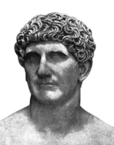 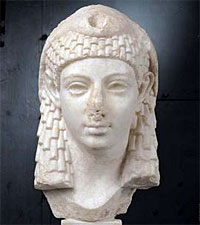 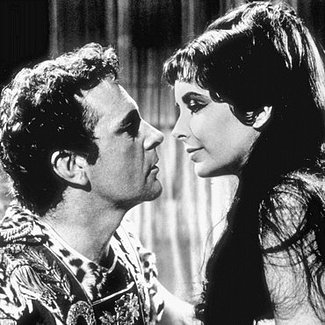 Nomen: CreticusPraenomen: Marcus Antonius Marci Filius Marci NeposAetas: XLIIIFilius Marci Antoni Cretici  et Juliae Antoniae sum.Marito Clepoatrae VII sumFratis Lucius Antonius et Caius Antonius sum.Pater Alexandre Helios, Clepatre Selene et  Ptolemee Philadelphe	 sum.Marcus Antonius Cleopatrae Salutem Dat,J’avais besoin d’argent et de blé pour entretenir mes troupes et j’ai tout de suite pensé à toi si généreuse que tu es. Après que je t’ai supplié,  tu es venue à Tarse pour me venir en aide. Tu es arrivée dans un bateau d’un faste inouï, étendue sous un dais brodé d'or et parée comme les peintres qui représentent Aphrodite. Tu étais si belle sous ce dais brodé d’or. Je n’arrivais plus à réfléchir car je me noyais dans tes yeux couleur marron. Je me suis rapprochée de toi et tu m’a ébloui. A partir de ce premier jour je suis tombé amoureux de toi et après que  je t’ai proclamé mon amour nous vivions une belle histoire d’amour, tout cela grâce à Cupidon. Tu étais une bonne mère, discrète, généreuse, pure… Mais le 2 décembre de l’an 31 avant Jésus-Christ notre idylle a été interrompue. Il fallait que nous allions à Actium pour aller combattre contre Octave car nous avions voulu créer un royaume d’Orient séparé de Rome. Après que nous ayons enduré beaucoup de pertes, tu as réussi à te dégager avec ta flotte, si courageuse que tu es, et à gagner la pleine mer. J’ai tellement été découragé de ne pas t’avoir à mes cotés que j’ai déserté ma flotte. J’ai voulu te rejoindre dans la capitale, à Alexandrie mais des gardes m’ont appris une bien triste nouvelle, tu étais morte. En apprenant cette nouvelle c’est comme si on m’avait poignardé dans le dos. Je voulais te rejoindre car avec tout l’amour que je te portais je ne pouvais pas vivre sans toi. Ma déesse, attends moi, j’arrive !                                                                                                               Ton amant